2º ESO AMPLIACIÓN. PÁGINA 191 EJERCICIO 4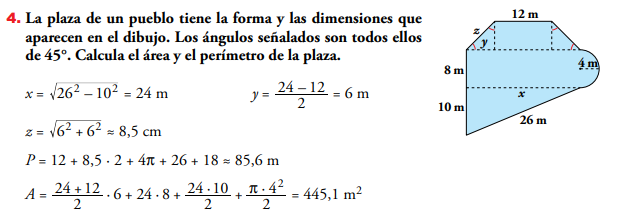 